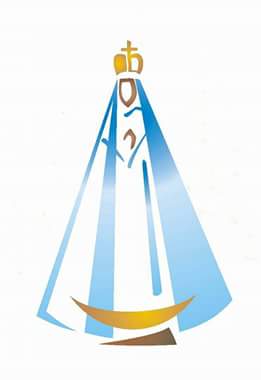 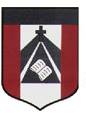 ESCUELA PARROQUIAL NUESTRA SEÑORA DEL VALLECRONOGRAMA ACTIVIDADES  18/6 al 21/8- PRIMER GRADOMartes 18Miércoles 19Jueves 20Viernes 211er GradoPlást.y Comp.14:30- 1° A15:20- 1° BCateq. y Mús.14- 1° B14:40- 1° A